　　　だい       き      じりつ    せいかつ                       しゅうちゅう  こうざ             あんないの、いかがおごしでしょうか。さてセンターでは、『プログラム』をします。このはのやなどのでしている、すでにのなかでしたらしをしているをにしています。のあるのとはか、のらしになやとはかなど、からぶチャンスです。ぜひごをおちしています。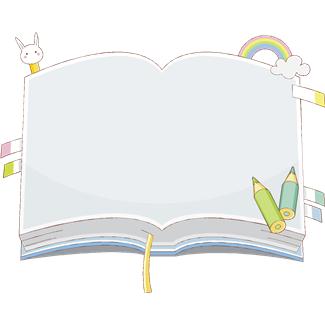 プログラム『』って、なあに？がらしいをつくるために、なえやをぶプログラムです。まずがをつけていくために、のからをいたり、とをったやをします。になをぶためにつくられたののともいえるものです。のリーダーはをもつがしますので、して、ができますよ。のはのプログラムのからいくつかのをしておこないます。【 たとえば、どんなプログラムがあるの？ 】プログラム※□は✔をれて（　）のはあてはまるをいてください。※このはとしますので、ごください。２９７３０（）１３：００　～　８１（）１９：００※１２：３０から。しいはされるに、おらせします。センター、プラザリーダー　　　（センター）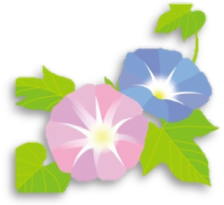  　　　　（）  （）５までをえたは、とさせていただきます。１５,０００、およびむ。はにで、おいください。、は。がいがあるやカリキュラムをしてでき、、がなはにれてれる。がつからないは。り２９　７　５（）の、、にてはを、、とし、１にセンター、　、　（インターナショナル）、　センター、　、　がい・およびおいわせセンター 〒０３０－０８５３　３２５－１５ ０１７－７１８－７１０７　　 ０１７－７１８－７１０７メールアドレス　cila1@apost.plala.or.jp 　　　：、って？の、の。いろんなについてぼう！のことにつ。のや・、、のなど、どんながあるかろう！おのでなとについてぼう！とのはのパートナー。に「をしたいか」｢どうしたいか」をのでえ、らしいをつくろう！バスやをつかって、きなにしてみよう！な。レシピをもとにとにってみよう！とはセンターの、のとのわりかた、など、のをいてみよう！って？や、ショッピングセンターなど、もがいやすくするために、みんなでえてみよう！にやアパートなどでし、やなどのをえたり、にをしながらなどをしよう！やとのやに、のえをってみよう！にったり、をしたり、やなど、みんなとじきかたをえよう！ふりがなお  あなたのあなたのあなたのに○　・　んでいる（）〒　　　　　　　　　　　　　　　　　　　　　　　（　　　　　　　　　 　）〒　　　　　　　　　　　　　　　　　　　　　　　（　　　　　　　　　 　）〒　　　　　　　　　　　　　　　　　　　　　　　（　　　　　　　　　 　）〒　　　　　　　　　　　　　　　　　　　　　　　（　　　　　　　　　 　）－　　　　－－　　　　－－　　　　－どこの？（  ）□ □ や（は　　　　　　　　　　　　　　　　　　　　　　　　　）□ □ や（は　　　　　　　　　　　　　　　　　　　　　　　　　）□ □ や（は　　　　　　　　　　　　　　　　　　　　　　　　　）□ □ や（は　　　　　　　　　　　　　　　　　　　　　　　　　）【 あなたのについておききします 】 やのはですか（　　　　　　　　　　　　　　　　　　　　　　　　 　　）② のはもっていますか？もっているの・に○をしてください。・ 　　・ （）　　・ 　　　　　　　　　↓　　　　　　　　　 ↓　　　　　　　　　　　　↓③ は？　　　 　　　　   A か B に○　　　　　　　　　　　　④  　　□つかっている（ □　□ ） □つかっていない　　　　　　□つかっている　 □つかっていない　（□）　　　□　　　　 　□ない　　　□（どんなが？　　　　　　　　　　　）　□ない　　　　□つかっている　 □つかっていない　　※そのに、あなたのでをつけてほしいことがあったらいてください。【 あなたのについておききします 】 やのはですか（　　　　　　　　　　　　　　　　　　　　　　　　 　　）② のはもっていますか？もっているの・に○をしてください。・ 　　・ （）　　・ 　　　　　　　　　↓　　　　　　　　　 ↓　　　　　　　　　　　　↓③ は？　　　 　　　　   A か B に○　　　　　　　　　　　　④  　　□つかっている（ □　□ ） □つかっていない　　　　　　□つかっている　 □つかっていない　（□）　　　□　　　　 　□ない　　　□（どんなが？　　　　　　　　　　　）　□ない　　　　□つかっている　 □つかっていない　　※そのに、あなたのでをつけてほしいことがあったらいてください。【 あなたのについておききします 】 やのはですか（　　　　　　　　　　　　　　　　　　　　　　　　 　　）② のはもっていますか？もっているの・に○をしてください。・ 　　・ （）　　・ 　　　　　　　　　↓　　　　　　　　　 ↓　　　　　　　　　　　　↓③ は？　　　 　　　　   A か B に○　　　　　　　　　　　　④  　　□つかっている（ □　□ ） □つかっていない　　　　　　□つかっている　 □つかっていない　（□）　　　□　　　　 　□ない　　　□（どんなが？　　　　　　　　　　　）　□ない　　　　□つかっている　 □つかっていない　　※そのに、あなたのでをつけてほしいことがあったらいてください。【 あなたのについておききします 】 やのはですか（　　　　　　　　　　　　　　　　　　　　　　　　 　　）② のはもっていますか？もっているの・に○をしてください。・ 　　・ （）　　・ 　　　　　　　　　↓　　　　　　　　　 ↓　　　　　　　　　　　　↓③ は？　　　 　　　　   A か B に○　　　　　　　　　　　　④  　　□つかっている（ □　□ ） □つかっていない　　　　　　□つかっている　 □つかっていない　（□）　　　□　　　　 　□ない　　　□（どんなが？　　　　　　　　　　　）　□ない　　　　□つかっている　 □つかっていない　　※そのに、あなたのでをつけてほしいことがあったらいてください。【 あなたのについておききします 】 やのはですか（　　　　　　　　　　　　　　　　　　　　　　　　 　　）② のはもっていますか？もっているの・に○をしてください。・ 　　・ （）　　・ 　　　　　　　　　↓　　　　　　　　　 ↓　　　　　　　　　　　　↓③ は？　　　 　　　　   A か B に○　　　　　　　　　　　　④  　　□つかっている（ □　□ ） □つかっていない　　　　　　□つかっている　 □つかっていない　（□）　　　□　　　　 　□ない　　　□（どんなが？　　　　　　　　　　　）　□ない　　　　□つかっている　 □つかっていない　　※そのに、あなたのでをつけてほしいことがあったらいてください。【 についておききします 】 の（　　　　　　　　　　　　　　                                    　　）　② のののについて□からをしている　　□たまにをしている　　□がめて③ してのがいますか？　　　□　はい　　　　□　いいえ　　「いいえ」とえたは、のからまでがいませんか？　　　（　　　　　　～　　　　）（　　　　　　～　　　　）　　　（　　　　　　～　　　　）（　　　　　　～　　　　）　④ がいないはでですか？　　□　はい　　　　□　いいえ　　「いいえ」とえたは、そののをどのようにおえですか？【 についておききします 】 の（　　　　　　　　　　　　　　                                    　　）　② のののについて□からをしている　　□たまにをしている　　□がめて③ してのがいますか？　　　□　はい　　　　□　いいえ　　「いいえ」とえたは、のからまでがいませんか？　　　（　　　　　　～　　　　）（　　　　　　～　　　　）　　　（　　　　　　～　　　　）（　　　　　　～　　　　）　④ がいないはでですか？　　□　はい　　　　□　いいえ　　「いいえ」とえたは、そののをどのようにおえですか？【 についておききします 】 の（　　　　　　　　　　　　　　                                    　　）　② のののについて□からをしている　　□たまにをしている　　□がめて③ してのがいますか？　　　□　はい　　　　□　いいえ　　「いいえ」とえたは、のからまでがいませんか？　　　（　　　　　　～　　　　）（　　　　　　～　　　　）　　　（　　　　　　～　　　　）（　　　　　　～　　　　）　④ がいないはでですか？　　□　はい　　　　□　いいえ　　「いいえ」とえたは、そののをどのようにおえですか？【 についておききします 】 の（　　　　　　　　　　　　　　                                    　　）　② のののについて□からをしている　　□たまにをしている　　□がめて③ してのがいますか？　　　□　はい　　　　□　いいえ　　「いいえ」とえたは、のからまでがいませんか？　　　（　　　　　　～　　　　）（　　　　　　～　　　　）　　　（　　　　　　～　　　　）（　　　　　　～　　　　）　④ がいないはでですか？　　□　はい　　　　□　いいえ　　「いいえ」とえたは、そののをどのようにおえですか？【 についておききします 】 の（　　　　　　　　　　　　　　                                    　　）　② のののについて□からをしている　　□たまにをしている　　□がめて③ してのがいますか？　　　□　はい　　　　□　いいえ　　「いいえ」とえたは、のからまでがいませんか？　　　（　　　　　　～　　　　）（　　　　　　～　　　　）　　　（　　　　　　～　　　　）（　　　　　　～　　　　）　④ がいないはでですか？　　□　はい　　　　□　いいえ　　「いいえ」とえたは、そののをどのようにおえですか？【 プログラムやピアカウンセリングのについておうかがいします 】、こののをけたことがありますか?　 　□ある　　　□ない　　 「ある」とえたは、をけましたか？　　　・プログラム　　□　 □の　 □リーダー　　　　どこでけましたか？（　　　　　　　　　　　　　　　　　　　　　　　　　　　　　　）　　　　そののリーダーは？（　　　　　　　　　　　　　　　　　　　　　　　　　　　　　　）　　　・ピアカウンセリング　　□　□　□　□　　　　どこでけましたか？（　　　　　　　　　　　　　　　　　　　　　　　　　　　　　　）　　　　そののリーダーは？（　　　　　　　　　　　　　　　　　　　　　　　　　　　　　　）　② をしていますか？（やとのではなく、での）　　　　　　　　　　　　　　　□している　　　　　　　　□していない　　「していない」とえたは、どのようなをしていますか？③ 、をしてみたいというえはありますか？　　　　　　　　　　　　　　　□してみたい　　　　　　　□にえはない【 プログラムやピアカウンセリングのについておうかがいします 】、こののをけたことがありますか?　 　□ある　　　□ない　　 「ある」とえたは、をけましたか？　　　・プログラム　　□　 □の　 □リーダー　　　　どこでけましたか？（　　　　　　　　　　　　　　　　　　　　　　　　　　　　　　）　　　　そののリーダーは？（　　　　　　　　　　　　　　　　　　　　　　　　　　　　　　）　　　・ピアカウンセリング　　□　□　□　□　　　　どこでけましたか？（　　　　　　　　　　　　　　　　　　　　　　　　　　　　　　）　　　　そののリーダーは？（　　　　　　　　　　　　　　　　　　　　　　　　　　　　　　）　② をしていますか？（やとのではなく、での）　　　　　　　　　　　　　　　□している　　　　　　　　□していない　　「していない」とえたは、どのようなをしていますか？③ 、をしてみたいというえはありますか？　　　　　　　　　　　　　　　□してみたい　　　　　　　□にえはない【 プログラムやピアカウンセリングのについておうかがいします 】、こののをけたことがありますか?　 　□ある　　　□ない　　 「ある」とえたは、をけましたか？　　　・プログラム　　□　 □の　 □リーダー　　　　どこでけましたか？（　　　　　　　　　　　　　　　　　　　　　　　　　　　　　　）　　　　そののリーダーは？（　　　　　　　　　　　　　　　　　　　　　　　　　　　　　　）　　　・ピアカウンセリング　　□　□　□　□　　　　どこでけましたか？（　　　　　　　　　　　　　　　　　　　　　　　　　　　　　　）　　　　そののリーダーは？（　　　　　　　　　　　　　　　　　　　　　　　　　　　　　　）　② をしていますか？（やとのではなく、での）　　　　　　　　　　　　　　　□している　　　　　　　　□していない　　「していない」とえたは、どのようなをしていますか？③ 、をしてみたいというえはありますか？　　　　　　　　　　　　　　　□してみたい　　　　　　　□にえはない【 プログラムやピアカウンセリングのについておうかがいします 】、こののをけたことがありますか?　 　□ある　　　□ない　　 「ある」とえたは、をけましたか？　　　・プログラム　　□　 □の　 □リーダー　　　　どこでけましたか？（　　　　　　　　　　　　　　　　　　　　　　　　　　　　　　）　　　　そののリーダーは？（　　　　　　　　　　　　　　　　　　　　　　　　　　　　　　）　　　・ピアカウンセリング　　□　□　□　□　　　　どこでけましたか？（　　　　　　　　　　　　　　　　　　　　　　　　　　　　　　）　　　　そののリーダーは？（　　　　　　　　　　　　　　　　　　　　　　　　　　　　　　）　② をしていますか？（やとのではなく、での）　　　　　　　　　　　　　　　□している　　　　　　　　□していない　　「していない」とえたは、どのようなをしていますか？③ 、をしてみたいというえはありますか？　　　　　　　　　　　　　　　□してみたい　　　　　　　□にえはない【 プログラムやピアカウンセリングのについておうかがいします 】、こののをけたことがありますか?　 　□ある　　　□ない　　 「ある」とえたは、をけましたか？　　　・プログラム　　□　 □の　 □リーダー　　　　どこでけましたか？（　　　　　　　　　　　　　　　　　　　　　　　　　　　　　　）　　　　そののリーダーは？（　　　　　　　　　　　　　　　　　　　　　　　　　　　　　　）　　　・ピアカウンセリング　　□　□　□　□　　　　どこでけましたか？（　　　　　　　　　　　　　　　　　　　　　　　　　　　　　　）　　　　そののリーダーは？（　　　　　　　　　　　　　　　　　　　　　　　　　　　　　　）　② をしていますか？（やとのではなく、での）　　　　　　　　　　　　　　　□している　　　　　　　　□していない　　「していない」とえたは、どのようなをしていますか？③ 、をしてみたいというえはありますか？　　　　　　　　　　　　　　　□してみたい　　　　　　　□にえはない【　についておうかがいします　】　　　□あり　　□　なしするホテル（　　　　　　　　　　　　　　　　　　　　　　　　　　　　　　　　　　　）　　□バリアフリーツイン（　　　）　□ツイン（　　　）　□シングル（　　　）　　□あり　　□　なし      　　　　　　　　　□あり　　□　なし※はホテルをごの、をおいします。きはがいます。および、のはのいになります。【　についておうかがいします　】　　　□あり　　□　なしするホテル（　　　　　　　　　　　　　　　　　　　　　　　　　　　　　　　　　　　）　　□バリアフリーツイン（　　　）　□ツイン（　　　）　□シングル（　　　）　　□あり　　□　なし      　　　　　　　　　□あり　　□　なし※はホテルをごの、をおいします。きはがいます。および、のはのいになります。【　についておうかがいします　】　　　□あり　　□　なしするホテル（　　　　　　　　　　　　　　　　　　　　　　　　　　　　　　　　　　　）　　□バリアフリーツイン（　　　）　□ツイン（　　　）　□シングル（　　　）　　□あり　　□　なし      　　　　　　　　　□あり　　□　なし※はホテルをごの、をおいします。きはがいます。および、のはのいになります。【　についておうかがいします　】　　　□あり　　□　なしするホテル（　　　　　　　　　　　　　　　　　　　　　　　　　　　　　　　　　　　）　　□バリアフリーツイン（　　　）　□ツイン（　　　）　□シングル（　　　）　　□あり　　□　なし      　　　　　　　　　□あり　　□　なし※はホテルをごの、をおいします。きはがいます。および、のはのいになります。【　についておうかがいします　】　　　□あり　　□　なしするホテル（　　　　　　　　　　　　　　　　　　　　　　　　　　　　　　　　　　　）　　□バリアフリーツイン（　　　）　□ツイン（　　　）　□シングル（　　　）　　□あり　　□　なし      　　　　　　　　　□あり　　□　なし※はホテルをごの、をおいします。きはがいます。および、のはのいになります。【　およびのについてごがありましたらごください　】※でできるがありますが、ずしもできないもあります。そのはごください。（：リフト、レジャーエアマット、ポータブルトイレ、シャワーキャリー、シャワーイス、イス、ヤマハＪｗ－１イスバッテリーと、イス、マットレス）【　およびのについてごがありましたらごください　】※でできるがありますが、ずしもできないもあります。そのはごください。（：リフト、レジャーエアマット、ポータブルトイレ、シャワーキャリー、シャワーイス、イス、ヤマハＪｗ－１イスバッテリーと、イス、マットレス）【　およびのについてごがありましたらごください　】※でできるがありますが、ずしもできないもあります。そのはごください。（：リフト、レジャーエアマット、ポータブルトイレ、シャワーキャリー、シャワーイス、イス、ヤマハＪｗ－１イスバッテリーと、イス、マットレス）【　およびのについてごがありましたらごください　】※でできるがありますが、ずしもできないもあります。そのはごください。（：リフト、レジャーエアマット、ポータブルトイレ、シャワーキャリー、シャワーイス、イス、ヤマハＪｗ－１イスバッテリーと、イス、マットレス）【　およびのについてごがありましたらごください　】※でできるがありますが、ずしもできないもあります。そのはごください。（：リフト、レジャーエアマット、ポータブルトイレ、シャワーキャリー、シャワーイス、イス、ヤマハＪｗ－１イスバッテリーと、イス、マットレス）【　その　】（からないこと、ながありましたら、ごにおきください。）【　その　】（からないこと、ながありましたら、ごにおきください。）【　その　】（からないこと、ながありましたら、ごにおきください。）【　その　】（からないこと、ながありましたら、ごにおきください。）【　その　】（からないこと、ながありましたら、ごにおきください。）★およびおいわせ★　センター　　〒０３０－０８５３　３２５―１５　　　　　　　　　　　　　 　０１７－７１８－７１０７　　０１７－７１８－７１０７　　　　　　　　　　　　　メールアドレス　cila1@apost.plala.or.jp　　　　　　　　　　　　　　　　　　　　　　　　　　　　　：、★およびおいわせ★　センター　　〒０３０－０８５３　３２５―１５　　　　　　　　　　　　　 　０１７－７１８－７１０７　　０１７－７１８－７１０７　　　　　　　　　　　　　メールアドレス　cila1@apost.plala.or.jp　　　　　　　　　　　　　　　　　　　　　　　　　　　　　：、★およびおいわせ★　センター　　〒０３０－０８５３　３２５―１５　　　　　　　　　　　　　 　０１７－７１８－７１０７　　０１７－７１８－７１０７　　　　　　　　　　　　　メールアドレス　cila1@apost.plala.or.jp　　　　　　　　　　　　　　　　　　　　　　　　　　　　　：、★およびおいわせ★　センター　　〒０３０－０８５３　３２５―１５　　　　　　　　　　　　　 　０１７－７１８－７１０７　　０１７－７１８－７１０７　　　　　　　　　　　　　メールアドレス　cila1@apost.plala.or.jp　　　　　　　　　　　　　　　　　　　　　　　　　　　　　：、★およびおいわせ★　センター　　〒０３０－０８５３　３２５―１５　　　　　　　　　　　　　 　０１７－７１８－７１０７　　０１７－７１８－７１０７　　　　　　　　　　　　　メールアドレス　cila1@apost.plala.or.jp　　　　　　　　　　　　　　　　　　　　　　　　　　　　　：、